Муниципальное общеобразовательное учреждение основная общеобразовательная школа села ЕлховкаРазработка внеклассного мероприятияпо биологии для 6-7 классов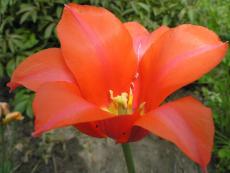 Разработала: учитель биологииБабанова  Светлана Анатольевна Цветы жили в Раю, но однажды они заметили, что горе и печаль одолевают людей на Земле. Цветы решили смягчить жизнь людей по мере своих слабых сил. Спустившись на Землю, они усеяли её таким разнообразием трав, что эти чудесные краски и упоительное благоухание стало приносить утешение людям.Так в чём же заключается тайна красоты цветов? Предлагаю начать вместе разгадывать эту тайну!«Тайна красоты цветов»Праздник состоит из двух частей:1. Выставка-конкурс цветов и композиций;2. Познавательно-развлекательная литературная игра.После осмотра выставки двое ведущих приглашают гостей пройти в класс, где праздник продолжится.(слайд1,2,3)1-й ведущий. Цветы - сама жизнь. Они сопровождают человека от рождения до смерти.2-й ведущий. Цветы - символ любви и воспоминаний.1-й ведущий. Про то, как пришли на Землю цветы, в народе вот что сказывают...2-й ведущий. Возвращался будто бы Иван-царевич от Бабы Яги. Доехал до большой реки, а моста нет. Махнул три раза платком в правую сторону - повисла над рекой дивная дуга, он и переехал по ней на другой берег.1-й ведущий. Махнул два раза в другую сторону - радуга стала тоненьким-тоненьким мостиком. Бросилась Баба Яга за Иваном-царевичем вдогонку по этому мостику, добралась до середины, а он возьми и обломись.2-й ведущий. Рассыпалась радуга по обе стороны реки на мелкие осколки - цветочки. Одни цветы были добрые - от следов Ивана-царевича...1-й ведущий. А другие, злые и ядовитые - это там, где Баба Яга ступала.2-й ведущий. "Сказка - ложь, да в ней намек", - говорит народ.Звучит "Вальс цветов" П.И. Чайковского + слайды цветов. Ведущие говорят под музыку.Учитель:Г. X. Андерсен написал: " Чтобы жить, нужно солнце, свобода и маленький цветок". И действительно, цветы сопровождают нас всю жизнь: встречают при рождении, утешают в старости, радуют на свадьбе. И дома, и на работе, весной, и в лютый холод - цветы необходимы. Без их красоты беднее становится жизнь. И сейчас мы с вами поговорим о цветах. Ведь чем больше мы знаем о родной природе, тем бережнее к ней относимся. Итак,конкурс "Что это за цветок?"Вопросы:Угадайте, что это за цветок? По легенде он вырос из пылинки, упавшей со звезды. Это наидревнейшее растение у древних греков считалось амулетом. Его цветки - как последняя улыбка осени. Они красивы и неприхотливы - расцветают чуть ли не зимой, выдерживая морозы до семи градусов (Астра).(слайд4)В народе этот цветок зовут полевыми слезками, искорками, звездочками, зорьками и девичьей травой. Пахнет, как заморская пряность. Он - символ борьбы и свободы (Гвоздика).(слайд5)Листья этого цветка похожи на листья тюльпана, на стебле - множество цветочков. Ею название по-гречески означает "цветок дождей", греки считали его вестником печали и горя. Это комнатное и садовое растение, цветущее ранней весной (Гиацинт). (слайд6)Древняя легенда рассказывает: когда Адам и Ева были изгнана из рая. шел сильный снег, и Еве было очень холодно. Тогда, желая согреть ее своим вниманием, несколько снежинок превратилось в цветы. Увидев их, Ева повеселела, у нее появилась надежда, потому этот цветок стал символом надежды. Расцветая в окружении снегов, он и сам похож на снежинку и выдерживает 10- градусный мороз. Он, как и ландыш, занесен в Красную книгу. (Подснежник).(слайд7)Этот цветок - символ весны, олицетворяющий пробуждение природы. Венки из них цветов надевали на головы детям, прожившим 3 года, как бы говоря, что миновала самая беззаботная, самая ранняя пора их жизни. Занесен в Красную книгу. (Фиалка).(слайд8,9)Предание говорит, что когда на Земле появились первые люди, природа позаботилась о том, чтобы они не только охотились, но и спокойно отдыхали. Однако ночью люди продолжали бодрствовать. Тогда природа послала сон и воткнула в землю свой жезл. Сновидения окутали жезл воздушными грезами, ночь вдохнула в него жизнь, и жезл пустил корни, зазеленел и раскрылся красивыми цветами. Так на Земле появился цветок грез. (Мак).(слайд10)А сейчас для вас, уважаемые любители цветов, звучит в подарок «Песня о волшебном цветке» в исполнении вокальной группы.Учитель:Мы предлагаем вам аукцион эпитетов, которыми вы наделили бы это чудо природы - цветок. Вам предлагается   глядя на изображение цветка придумать эпитет. Отвечаете по классам, чей класс даст больше ответов. Назвавший эпитет последним получает цветок.(слайды11,12,13,14,15)1-й ведущий. Много мы с вами сегодня говорили о цветах, но есть еще цветы самовлюбленные.2-й ведущий. Жил когда-то юноша, говорится в одной легенде, и был он сыном биотийского речного бога Керфиса и очаровательной нимфы Дириопы. Всем хорош и красив был юноша, и многие девушки добивались его любви, но он оставался ко всем безразличен. Никто не знал его непростительной слабости ~ он никого не любил, кроме самого себя.1-й ведущий. Юноше, впрочем, никогда еще не приходилось видеть своего отражения. Вещуньи предсказывали ему, что как только он увидит самого себя, то сразу умрет. Но юноша лишь смеялся над этим прорицанием и беспечно предавался пустым развлечениям и охоте.2-й ведущий. Богиня Немезида наказала самовлюбленного юношу. Как-то весной, отправившись на охоту, подошел он к роднику, захотел напиться. Наклонился он к зеркальной воде и увидел самого себя. Увидел - и уже не мог оторваться, очарованный собственным отражением. Так и погиб у воды. Добрые лесные нимфы приготовили могилу под кущами тенистых деревьев. А когда пришли они за телом, - не нашли ею.1-й ведущий. На том месте, где склонилась голова юноши, вырос цветок. И назвали его...(Нарцисс.)(слайд16)2-й ведущий. Назвавший правильно цветок, получает специальный приз •-.....................Звучит "Вальс цветов" П.И. Чайковского.Учитель:Цветы в спальне - крепкий сон1) Цветы создадут в спальне уютную атмосферу, помогут отвлечься от работы и семейных забот. Их нельзя ставить далеко от окна, так как при недостатке освещения, цветы могут погибнуть. Можно заранее подумать о постоянном месте для цветов и. учитывая ваши вкусы, подбирать именно те букеты и композиции, которые будут изысканно смотреться на отведенном, например, специальном столике.Конечно, за цветами надо обязательно ухаживать, чтобы их вид не приводил вас в уныние, а только лишь радовал, удачно дополняя интерьер спальни.Чтобы в атмосфере вашей спальни появилась необходимая изюминка, можно украсить ночной столик чайными розами, колокольчиками или лилиями - вы сразу же почувствуете приятный нежный запах цветов. Композиции из цветов в спальне должны быть спокойных тонов - сиренево-розовых, кремовых, но, тем не менее, все зависит от вашего желания.Зачем дарить букеты?2) Дарить цветы - означает дарить хорошие эмоции, хорошие эмоции напрямую связаны с общим тонусом человека, а значит - здоровьем. Почему бы не взять за правило дарить цветы любимым людям просто так, в любой день, не привязывая это к праздникам? *Итак, зачем дарить букеты? И цветы вообще? Может, стоит посмотреть на этот вопрос с другой стороны? Давайте перестанем дарить цветы вообще. Постепенно мы привыкнем к тому, что цветов нет, вазы нам не нужны, цветочные горшки    тоже. Зачем, если цветы все равно завянут и их останется только выбросить!*Но, слова, которые мы говорим, тоже забываются, значит, их можно забыть?Конечно, пет! Дарение цветов - это особый язык, это жест, когда просто не хватаетслов, чтобы выразить все свои чувства и эмоции, дарение букетов означает внимание,которое воспринимается именно в момент дарения цветов, и никаких слов не хватит,чтобы выразить просто внимание или симпатию.*Ну, как можно не подарить цветы девушке? Хрупкой, нежной и обаятельной. Да за однутолько улыбку хочется подарить ей все цветы мира. А как еще выразить желание,чтобы эта улыбка никогда не сходила с ее уст!*Как можно не подарить цветы уважаемому человеку, учителю, например? Неполучится же придти 1 сентября в школу и хором заявить «Мы Вас уважаем!». Будетглупо, согласитесь.Конкурс «Волшебное зеркало»1 -й ведущий. Помните, у Пушкина: "Свет мой, зеркальце, скажи... "2-й ведущий. Приглашаем желающих посмотреть на себя в волшебное зеркальце.1-й ведущий. Посмотрели? А теперь обведите контуры своего лица, но не забудьте, чтоавтопортрет должен быть в форме цветка - любого.Для этого конкурса устанавливаются зеркала, которые затем закрываются листами ватмана, а участникам-художникам ведущие дают фломастеры. Участники поощряются цветами.2-й ведущий. Нет на земле языка более сокровенного и понятного сердцу, чем я:шк цветов. Как часто один-единственный цветок может сказать человеку больше, чем самое красноречивое послание! Говорят, если даришь близкому другу цветы, слов не надо; в цветах и чувства твои, и доброта, и все надежды твои, и залог счастья.Ведущие берут по ромашке.1-й ведущий.                                                  Ромашка, излучая свет,                 До поздней осени на насНа солнышко похожая,                    Бросает взгляды смелые.Спешит везде за нами вслед            Её весёлый жёлтый глаз Своя, не перехожая.                          Её ресницы белые.Вот так удивительно говорит о ромашке М. Дудин. (слайд17)2-й ведущий. Словно белые звезды среди пестрого разнотравья - это цветут ромашки Крупные, глазастые, лепестки у них белые и уложены аккуратно, плотно, а в самой середине - кружочек солнца. Слетают с него пчелы, и цветы качаются, словно приветствуя тебя.1-й ведущий. По ромашке в шутку загадывают судьбу: "Любит - не любит" Мы тоже предлагаем вам испытать судьбу на нашей ромашке, на каждом лепестке написаны стихи, вам нужно вспомнить их автора.2-й ведущий. Каждый желающий может снять один лепесток и прочитать стихотворение. Если сам не угадает автора, то может, обратиться в зал за помощью.Как хороши, как свежи были розыВ моем саду! Как взор прельщали мой. Как я молил весенние морозы Не трогать их холодною рукой! (И. Мятлев.)Темной ночью белых лилий              Сон неясный тих. Ветерок ночной прохладой Овевает их.Ночь их чашечки закрыла, Ночь хранит цветы В одеянии невинном Чистой красоты. (И. Бунин.)Шиповник так благоухал, Что даже превратился в слово. И встретить я была готова Моей судьбы девятый вал. (А. Ахматова.)Мак сердечко отуманит, Мак рассудок усыпит, Хмель ланиты нарумянит И головку закружит. (А. Островский.)В ежовых сотах,Семечками полных,Щитами листьевЖесткий стан прикрыв,Над тыквами цвететКороль-подсолнух,Зубцы короны к солнцу обратив...(В. Катаев.)У плетня заросшая крапива Обрядилась ярким перламутром И, качаясь, шепчет шаловливо: "С добрым утром!" (С. Есенин.)Только вечер затеплился синий, Только звезды зажгут небеса, И черемух серебряный иней Уберет жемчугами роса... (А. Будищев.)1-й ведущий. Правильно назвавшим автора вручается цветок.Учитель:Нет на земле ничего прекраснее и нежнее цветов - этого хрупкого и драгоценного дара природы. Нет ничего на земле поэтичнее и живописнее цветов - этой чудесной музыки. удивительной гармонии форм, линий красоты. Легенды и сказки о цветах вдохновили многих поэтов и композиторов. Поэзия и музыка, созданная ими, звучат как гимн природе, нежности, любви.И сейчас для вас, ребята, викторина "Все о цветах"1.   Как звали человека, который очень хотел сделать каменный цветок? (Данила-мастер)2.    В каком произведении герои летали на воздушном шаре в Цветочный город'? (Носов Н.Н. Приключения Незнайки и его друзей).3.   Какой необыкновенный цветок описал С. Т. Аксаков? (Аленький цветочек)4.    Героиня какой книги произносила слова: "Лети, лети, лепесток, через запад на восток...?(Катаев В. П. Цветик-семицветик)5.   От какого цветка приходил в ужас тигр Шерхан? (От огненного цветка)6.    Какой сказочный персонаж родился в цветке? (Дюймовочка)7.    Какой цветок имеет прямое отношение к царю зверей? (Львиный зев)8.    Как называется универсальное средство для определения степени влюбленности молодого человека в девушку?(Гадание на ромашке)9.   Какой цветок является символом самовлюбленности? (Нарцисс)10. Какой известный писатель и в какой сказке заставил цвести подснежники в январе? (С. Я. Маршак. Сказка "Двенадцать месяцев")11.  Какой цветок полицейские всего мира считают врагом номер один'? (Мак)12.  Как назывался напиток древнегреческих богов, сделанный из цветочной пыльцы? (Нектар)2-й ведущий. Мы так сроднились с цветами, что даже не задумываемся порой, сколь удивительным и совершенным творением природы они являются.1-й ведущий. А ведь в самом крошечном лютике или одуванчике, а затерянном среди хлебов васильке заложена великая сила, которая заставляет человека радоваться или грустить, переживать, волноваться и вспоминать о чем-то своем...Учитель: Давайте все вместе вспомним песню о цветах и споем ее.Песню можно подготовить заранее. Слова на слайдах.1-й ведущий. Знаете ли вы, как растет трава? Много раз слышала я от стариков, рассказывающих небывальщины, что стоит припасть ухом к земле - и услышишь, как поднимается и шелестит, и скрипит, и стонет, набирает сил крохотный росток.2-й ведущий. Если крепко спишь на зорьке - этого не увидишь, не услышишь. Человеку трудно дается привычка вставать с солнцем. Но коль уж воспитал он в себе эту привычку, то будет вместе с зеленью, вместе с цветами радоваться утреннему пробуждению природы, и любой цветок - даже самый крохотный и самый неказистый, что поднялся у него на глазах, станет ему близок и дорог, он не сорвет его бездумно, чтобы тут же затоптать в пыли...1-й ведущий. Потому что сам будет причастен к великому таинству волшебницы Флоры.2-й ведущий. Вот такими словами нам хочется закончить наш сегодняшнее мероприятие, в основу которого вошли литературные материалы удивительной книги о цветах "Тайна красоты" замечательного автора Владимира Семеновича Моложавенко.